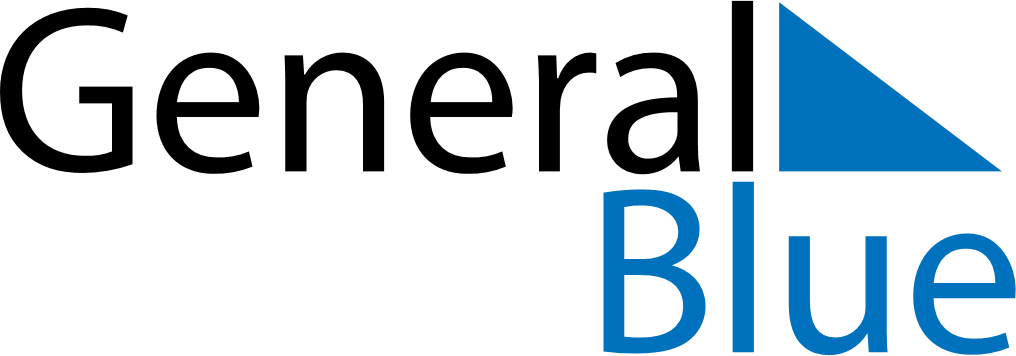 November 2024November 2024November 2024November 2024November 2024November 2024Elblag, Warmia-Masuria, PolandElblag, Warmia-Masuria, PolandElblag, Warmia-Masuria, PolandElblag, Warmia-Masuria, PolandElblag, Warmia-Masuria, PolandElblag, Warmia-Masuria, PolandSunday Monday Tuesday Wednesday Thursday Friday Saturday 1 2 Sunrise: 6:43 AM Sunset: 4:08 PM Daylight: 9 hours and 24 minutes. Sunrise: 6:45 AM Sunset: 4:06 PM Daylight: 9 hours and 20 minutes. 3 4 5 6 7 8 9 Sunrise: 6:47 AM Sunset: 4:04 PM Daylight: 9 hours and 16 minutes. Sunrise: 6:49 AM Sunset: 4:02 PM Daylight: 9 hours and 12 minutes. Sunrise: 6:51 AM Sunset: 4:00 PM Daylight: 9 hours and 8 minutes. Sunrise: 6:53 AM Sunset: 3:58 PM Daylight: 9 hours and 4 minutes. Sunrise: 6:55 AM Sunset: 3:56 PM Daylight: 9 hours and 1 minute. Sunrise: 6:57 AM Sunset: 3:54 PM Daylight: 8 hours and 57 minutes. Sunrise: 6:59 AM Sunset: 3:52 PM Daylight: 8 hours and 53 minutes. 10 11 12 13 14 15 16 Sunrise: 7:01 AM Sunset: 3:51 PM Daylight: 8 hours and 49 minutes. Sunrise: 7:03 AM Sunset: 3:49 PM Daylight: 8 hours and 46 minutes. Sunrise: 7:05 AM Sunset: 3:47 PM Daylight: 8 hours and 42 minutes. Sunrise: 7:07 AM Sunset: 3:46 PM Daylight: 8 hours and 39 minutes. Sunrise: 7:08 AM Sunset: 3:44 PM Daylight: 8 hours and 35 minutes. Sunrise: 7:10 AM Sunset: 3:42 PM Daylight: 8 hours and 32 minutes. Sunrise: 7:12 AM Sunset: 3:41 PM Daylight: 8 hours and 28 minutes. 17 18 19 20 21 22 23 Sunrise: 7:14 AM Sunset: 3:39 PM Daylight: 8 hours and 25 minutes. Sunrise: 7:16 AM Sunset: 3:38 PM Daylight: 8 hours and 21 minutes. Sunrise: 7:18 AM Sunset: 3:37 PM Daylight: 8 hours and 18 minutes. Sunrise: 7:20 AM Sunset: 3:35 PM Daylight: 8 hours and 15 minutes. Sunrise: 7:22 AM Sunset: 3:34 PM Daylight: 8 hours and 12 minutes. Sunrise: 7:23 AM Sunset: 3:33 PM Daylight: 8 hours and 9 minutes. Sunrise: 7:25 AM Sunset: 3:31 PM Daylight: 8 hours and 6 minutes. 24 25 26 27 28 29 30 Sunrise: 7:27 AM Sunset: 3:30 PM Daylight: 8 hours and 3 minutes. Sunrise: 7:29 AM Sunset: 3:29 PM Daylight: 8 hours and 0 minutes. Sunrise: 7:30 AM Sunset: 3:28 PM Daylight: 7 hours and 57 minutes. Sunrise: 7:32 AM Sunset: 3:27 PM Daylight: 7 hours and 54 minutes. Sunrise: 7:34 AM Sunset: 3:26 PM Daylight: 7 hours and 52 minutes. Sunrise: 7:35 AM Sunset: 3:25 PM Daylight: 7 hours and 49 minutes. Sunrise: 7:37 AM Sunset: 3:24 PM Daylight: 7 hours and 47 minutes. 